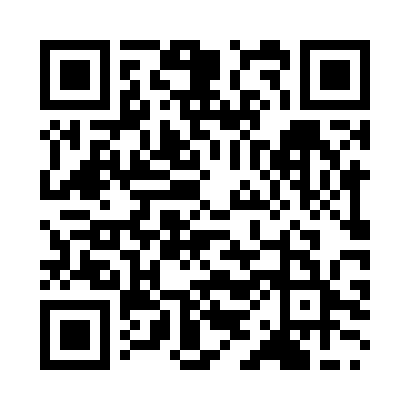 Prayer times for Nakano, JapanWed 1 May 2024 - Fri 31 May 2024High Latitude Method: NonePrayer Calculation Method: Muslim World LeagueAsar Calculation Method: ShafiPrayer times provided by https://www.salahtimes.comDateDayFajrSunriseDhuhrAsrMaghribIsha1Wed3:164:5311:443:306:358:062Thu3:144:5211:443:306:368:073Fri3:134:5111:443:306:378:094Sat3:124:5011:433:316:388:105Sun3:104:4811:433:316:398:116Mon3:094:4711:433:316:408:127Tue3:074:4611:433:316:408:148Wed3:064:4511:433:316:418:159Thu3:054:4411:433:316:428:1610Fri3:034:4411:433:326:438:1711Sat3:024:4311:433:326:448:1812Sun3:014:4211:433:326:458:2013Mon2:594:4111:433:326:468:2114Tue2:584:4011:433:326:468:2215Wed2:574:3911:433:326:478:2316Thu2:564:3811:433:336:488:2417Fri2:544:3811:433:336:498:2618Sat2:534:3711:433:336:508:2719Sun2:524:3611:433:336:518:2820Mon2:514:3511:433:336:518:2921Tue2:504:3511:433:336:528:3022Wed2:494:3411:433:346:538:3123Thu2:484:3411:433:346:548:3324Fri2:474:3311:443:346:548:3425Sat2:464:3211:443:346:558:3526Sun2:454:3211:443:346:568:3627Mon2:444:3111:443:356:578:3728Tue2:434:3111:443:356:578:3829Wed2:434:3011:443:356:588:3930Thu2:424:3011:443:356:598:4031Fri2:414:3011:443:356:598:41